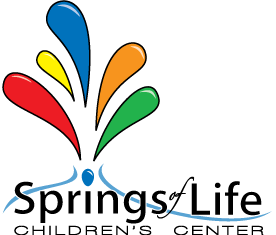 All About Me QuestionnairePRESCHOOLChild’s name: ________________________________________________________________________________My guardian calls me: _______________________________________________________________________My favorite food is: __________________________________________________________________________ I am allergic to: ______________________________________________________________________________ I have this medical condition: ______________________________________________________________ I do not like to: _______________________________________________________________________________I DO like to: ___________________________________________________________________________________My favorite toy is: ___________________________________________________________________________ This is my first school experience:   ☐ Yes     ☐ No My morning routine is: ______________________________________________________________________My bedtime routine is: ______________________________________________________________________ I handle separation by: ______________________________________________________________________I sometimes have accidents when I: _______________________________________________________When something is bothering me I may do this: __________________________________________ I am good at: _________________________________________________________________________________My guardian’s goal for me in preschool is to: _____________________________________________Notes from the guardian: ____________________________________________________________________________________________________________________________________________________________________